Recomendaciones UIT-R de la serie V______________Asamblea de Radiocomunicaciones (AR-15) 
Ginebra, 26-30 de octubre de 2015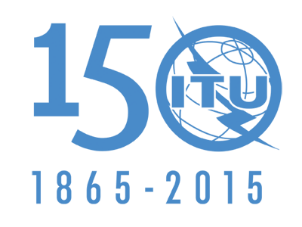 UNIÓN INTERNACIONAL DE TELECOMUNICACIONESDocumento CCV/1002-S26 de agosto de 2015Comité de Coordinación para el Vocabulariolista de recomendacionesRec. 
UIT-RTítuloAcciones por la 
AR-12ObservacionesV.430-4Empleo del sistema internacional de unidades (SI)NOCV.431-8Nomenclatura de las bandas de frecuencias y de las longitudes de onda empleadas en telecomunicacionesNOCV.573-6Vocabulario de radiocomunicacionesNOCV.574-5Uso del decibelio y del neperio en telecomunicacionesNOCV.665-3Unidad de intensidad de tráficoNOCNOC = 
MantenidoMOD = 
RevisadoSUP = 
SuprimidoADD = 
Nuevo textoUNA = 
Pendiente de aprobación